Rajz-másoló 2 (Ne feledd, kétszer kell lerajzolnod!)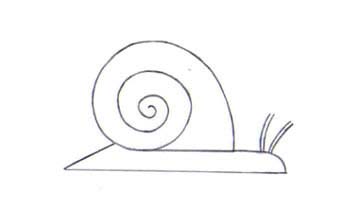 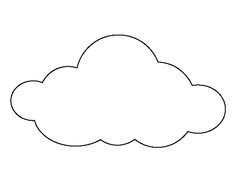 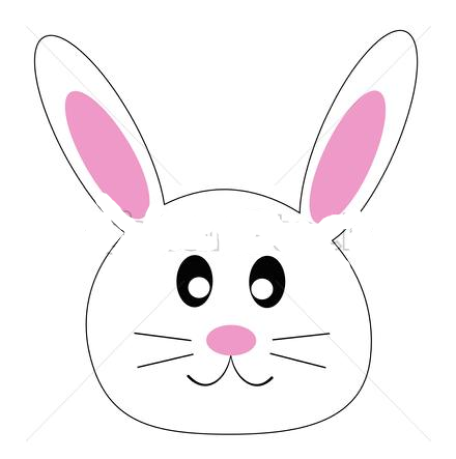 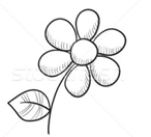 